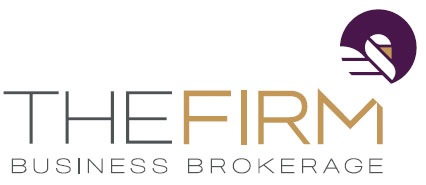 	The Firm Business Brokerage	Cortney Sells, President	Phone: 402.998.5288	Confidential@TheFirmB2B.com	ID#: SER043FOR SALE: Electrical Contractor w/ 4M in Upcoming Work40+ years in West PA serving 3 states with an Electrical Engineer on staff!Financial Overview	List Price:	$1,063,000Gross Sales 2016 - 2017: $3,463,5152015 - 2016: $3,010,1562014 - 2015: $3,604,478Owner Profit/Cash Flow2016 - 2017: $273,9922015 - 2016: $142,168Multiple: 3.88Valuation: 16/17 Cash Flow	x	Multiple	=	Price           	 $273,992	x	3.88       =	1,063,089Sales Breakdown: Construction – 56% (new/remodel)Commercial Service Work – 16%Energy/Residential Service Work – 28%Funding Example	Purchase Price:	$1,063,00015% Buyer Down Payment:	$159,45010% Seller Financing:	$106,30075% Bank Loan:	$797,250A bank loan would be fully collateralized by assets.Description	For over 40 years in western Pennsylvania, this electrical contractor has been servicing the area’s commercial and industrial businesses with new construction projects, design build engineer services and more. On staff are 30 full-time employees. The business has distinguished itself with on time and on budget completions, and has developed an outstanding apprentice program.Offices and a warehouse are housed in a 15,000-sq. ft. facility with a loading dock and overhead doors. Electrical services include electrical construction, design build services, electrical maintenance and more. Over half of revenue comes from construction jobs, with other services sharing the remaining mix. Please note that the in-house Engineer is qualified to obtain a Master Electrician’s license.The company maintains steady work in the area, but growth opportunities are possible outside the existing 50-mile radius typically covered in the past. These include construction project opportunities in Pennsylvania, Ohio and New York, if current licensing is updated. As a long-standing Associated Builders & Contractors member, additional construction sales are available. This business has 4M in upcoming work for 2018!Next Steps	For a detailed financial package, please contact Cortney Sells or one of The Firm Business Brokerage’s professionals at 402.998.5288 or email Confidential@TheFirmB2B.com.Assets Included in Purchase: $1,021,212	Equipment: $164,875 – trailers, scissors lifts, ladders, scaffolding, drill units and moreVehicles: $62,500 – 9 Chevy Cargo Vans, 1 Ford TransitInventory: $126,635A/R: $579,326 Retainage Receivables: $87,876Upcoming: 4M in upcoming workFunding Example	Purchase Price:	$1,063,00015% Buyer Down Payment:	$159,45010% Seller Financing:	$106,30075% Bank Loan:	$797,250A bank loan would be fully collateralized by assets.Description	For over 40 years in western Pennsylvania, this electrical contractor has been servicing the area’s commercial and industrial businesses with new construction projects, design build engineer services and more. On staff are 30 full-time employees. The business has distinguished itself with on time and on budget completions, and has developed an outstanding apprentice program.Offices and a warehouse are housed in a 15,000-sq. ft. facility with a loading dock and overhead doors. Electrical services include electrical construction, design build services, electrical maintenance and more. Over half of revenue comes from construction jobs, with other services sharing the remaining mix. Please note that the in-house Engineer is qualified to obtain a Master Electrician’s license.The company maintains steady work in the area, but growth opportunities are possible outside the existing 50-mile radius typically covered in the past. These include construction project opportunities in Pennsylvania, Ohio and New York, if current licensing is updated. As a long-standing Associated Builders & Contractors member, additional construction sales are available. This business has 4M in upcoming work for 2018!Next Steps	For a detailed financial package, please contact Cortney Sells or one of The Firm Business Brokerage’s professionals at 402.998.5288 or email Confidential@TheFirmB2B.com.Business Information	Years in Business: Over 40Location: Western PAService Area: Pennsylvania, Ohio, New YorkClients: 100’s on a continual basisServices: Electrical construction (new & remodel), design build services, electrical maintenance, and energy Building: 15,000 sq. ft.Reason for Selling: RetirementEmployees: 30Seller Training Period: Seller will transition while Electrical Engineer obtains Master’s licenseGrowth Opportunities: Electrical construction beyond a 50-mile radius. Development of current experience in special systems and services contracts.Current Owner’s Responsibilities: Sales & employee management. Seller is not an Electrical Engineer.Funding Example	Purchase Price:	$1,063,00015% Buyer Down Payment:	$159,45010% Seller Financing:	$106,30075% Bank Loan:	$797,250A bank loan would be fully collateralized by assets.Description	For over 40 years in western Pennsylvania, this electrical contractor has been servicing the area’s commercial and industrial businesses with new construction projects, design build engineer services and more. On staff are 30 full-time employees. The business has distinguished itself with on time and on budget completions, and has developed an outstanding apprentice program.Offices and a warehouse are housed in a 15,000-sq. ft. facility with a loading dock and overhead doors. Electrical services include electrical construction, design build services, electrical maintenance and more. Over half of revenue comes from construction jobs, with other services sharing the remaining mix. Please note that the in-house Engineer is qualified to obtain a Master Electrician’s license.The company maintains steady work in the area, but growth opportunities are possible outside the existing 50-mile radius typically covered in the past. These include construction project opportunities in Pennsylvania, Ohio and New York, if current licensing is updated. As a long-standing Associated Builders & Contractors member, additional construction sales are available. This business has 4M in upcoming work for 2018!Next Steps	For a detailed financial package, please contact Cortney Sells or one of The Firm Business Brokerage’s professionals at 402.998.5288 or email Confidential@TheFirmB2B.com.Last Revised ETB 3/18Last Revised ETB 3/18- CONFIDENTIAL -- CONFIDENTIAL -- CONFIDENTIAL -The Firm makes no warranties or representation in consideration to the information provided above. All communication regarding this business must occur directly with The Firm Brokerage, LLC.The Firm makes no warranties or representation in consideration to the information provided above. All communication regarding this business must occur directly with The Firm Brokerage, LLC.The Firm makes no warranties or representation in consideration to the information provided above. All communication regarding this business must occur directly with The Firm Brokerage, LLC.